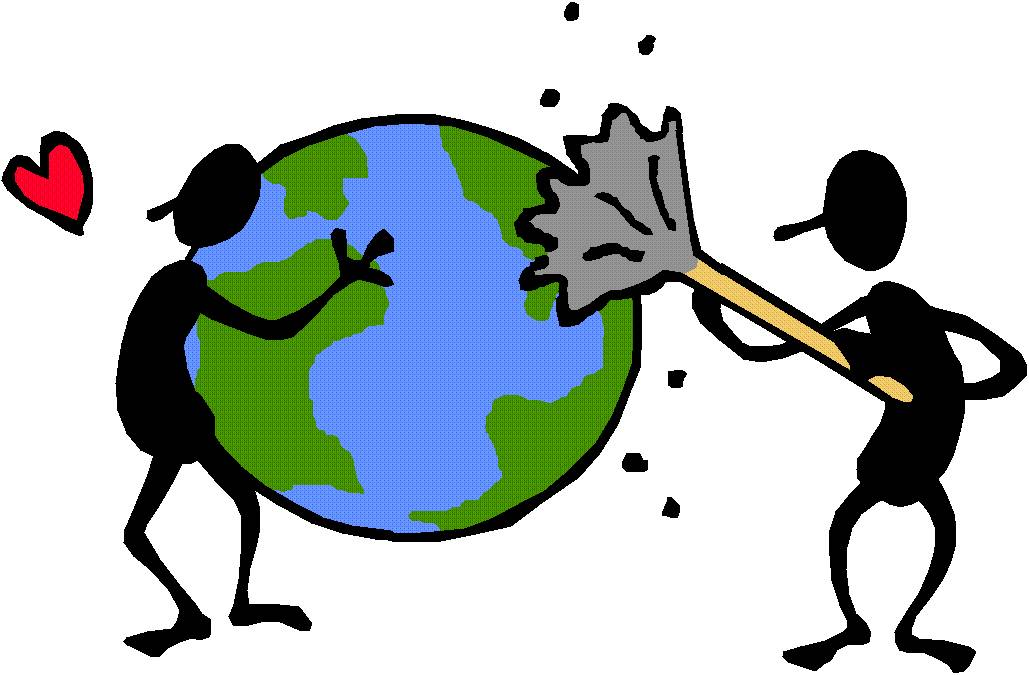 KEEP EPPING BEAUTIFUL WEEKEND!April 28 – April 30, 2023The Epping Parks & Recreation Dept and Public Works Dept will be sponsoring a town wide clean up weekend!  “NH the Beautiful” blue bags, gloves and town maps will be available at the Town Hall & Town Library from April 7th-30th!Please only use these bags for Road Side Trash!The Highway Dept will be coming around to collect Blue Bags on Monday, May 1st on all Town maintained Roads!  Once you have filled your Blue Bags, simply bring them out to side of the road and leave them for pick up by Monday morning 5/1!  Busy that weekend?  That’s ok, use the blue bags for clean up when it is convenient for you and bring them to the dump for disposal!  Please do not leave bags at roadside after the morning of May 1st! Thank you for helping to keep Epping Beautiful!For More Information, please email eppingrecreation@gmail.com(Not a school sponsored Event)